Spelers resultaten Lokerse BC 16/10/2021-17/10/2021Georges Rogiers Tornooi 2021 - YBJM BronsThijs Van Bockxlaer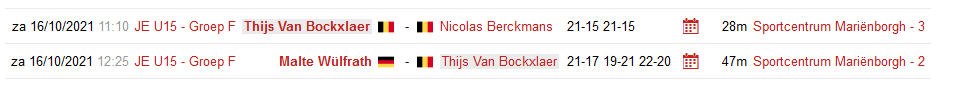 Vik Van Der Sypt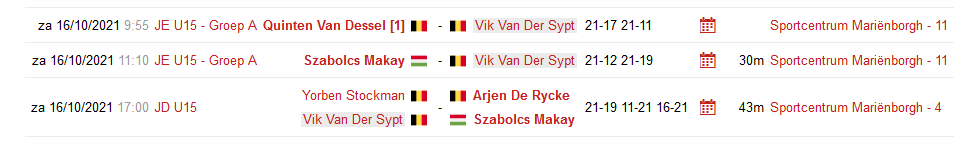 Tille Van Parys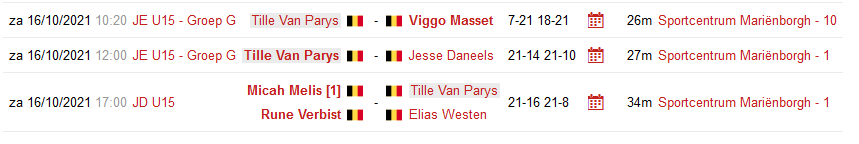 Nena Wymeersch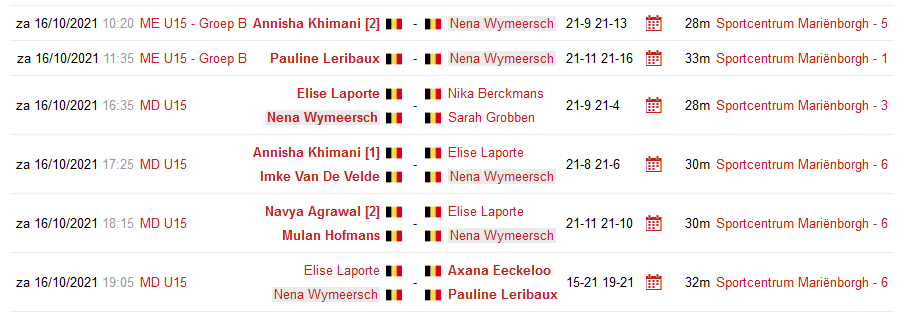 Jérome Depreitere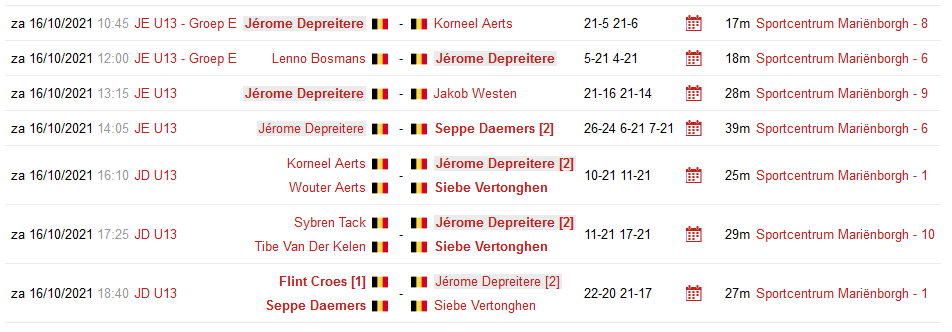 Julie Strubbe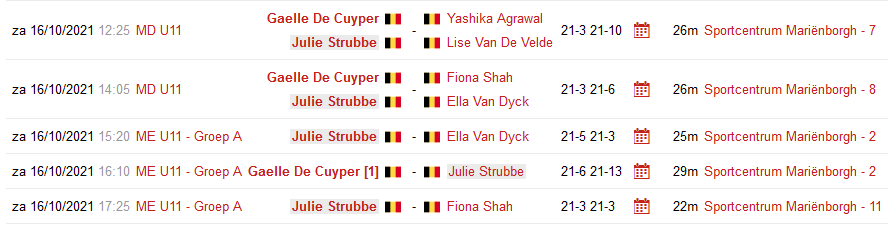 Victor Jeugdcuptour Gentse BC by PBOArthur Cornelis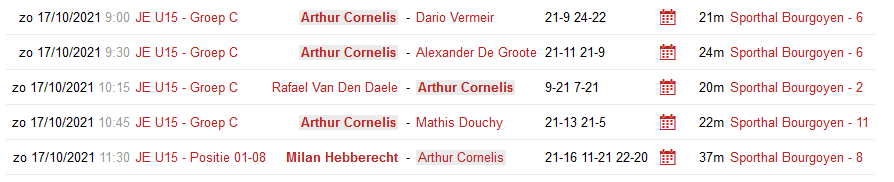 Robbe De Mul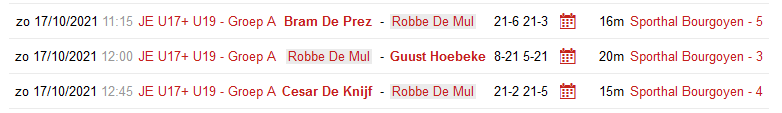 Hangrui Liang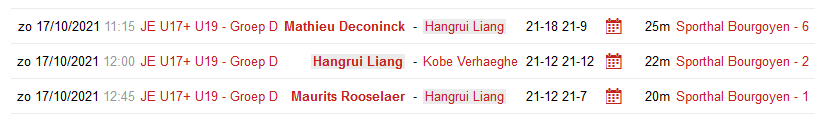 Stijn Van Der Aa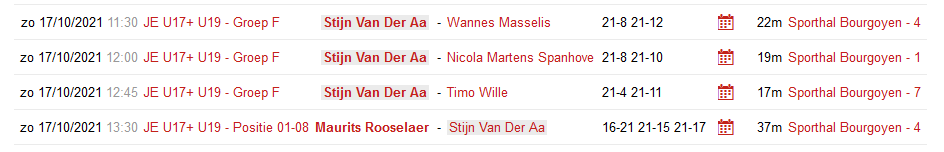 Gust Van Moeseke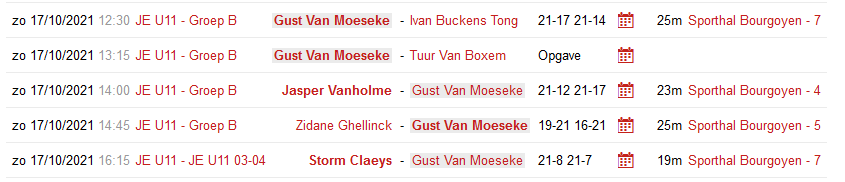 Jasper Vandenbroecke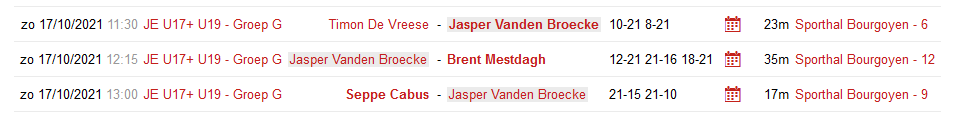 Ruben Vandenbroecke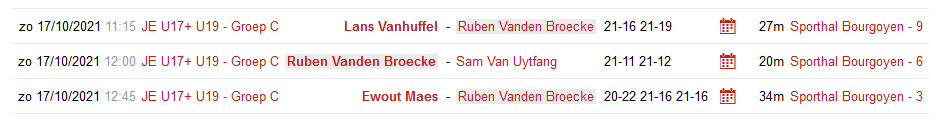 Mauro Vermeerschen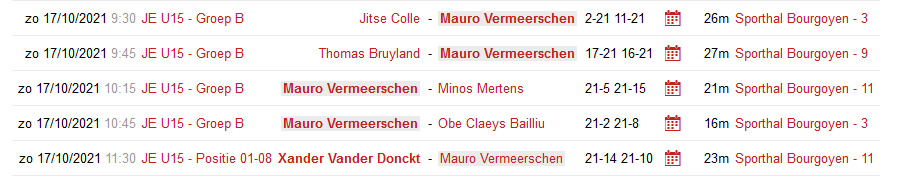 Enora Van Laere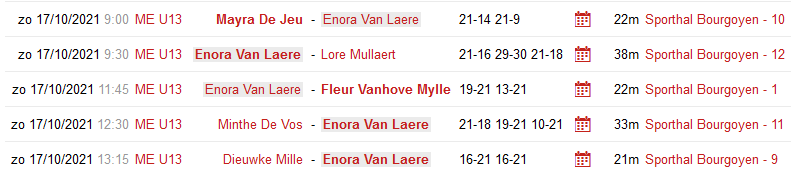 Rias Wierinck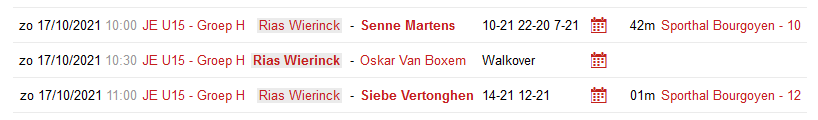 Valentijn Saegeman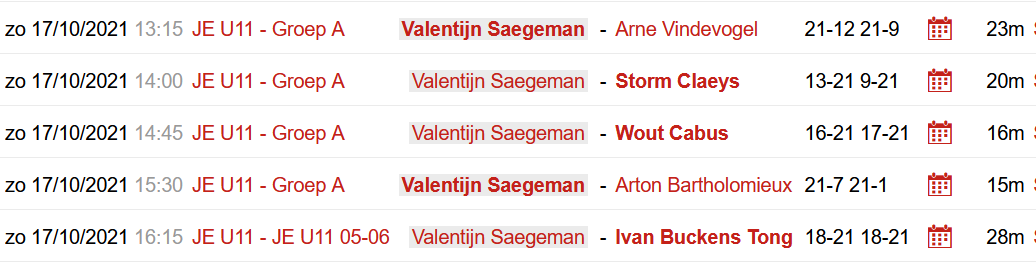 